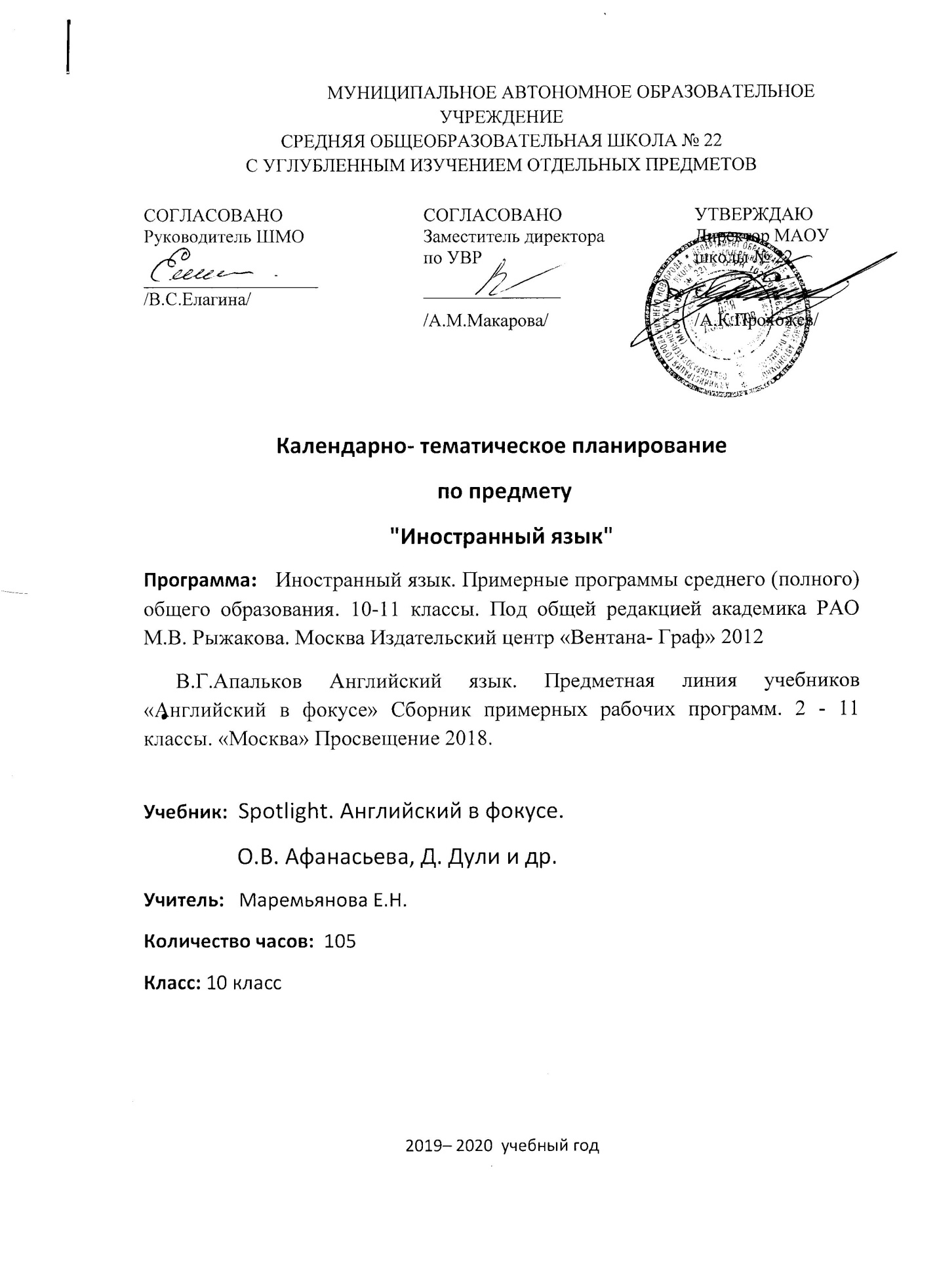 Календарно – тематическое планирование.№№темаКол-во часовдата1Введение. Повторение.1Модуль 1 « Прочные узы».2Подростки.13Черты характера.14Черты характера. Развитие навыков диалогической речи.15Настоящие времена. 16Настоящие времена.17Грамматический практикум.18Урок развивающего чтения. Л.М.Элкотт «Маленькие женщины».19Развитие навыков письменной речи.110Личное письмо.111Домашнее чтение: Молодёжная мода в Великобритании. Дискриминация.112Подготовка к ЕГЭ. Лексический практикум.113Зачёт: лексико- грамматический тест по модулю 1.1Модуль 2 «Жизнь и траты».14Покупатели в Британии.115Свободное время.116Свободное время. Развитие навыков диалогической речи.117Инфинитив и герундий.118Инфинитив и герундий.119Грамматический практикум.120Урок развивающего чтения. Эдит Мэсбит «Дети железной дороги».121Развитие навыков письменной речи.122Короткое письменное сообщение.123Домашнее чтение: Спорт в Великобритании. Насколько ты бережлив.124Подготовка к ЕГЭ. Лексический практикум.125Зачёт: контроль аудирования.1Модуль 3 «Школа и работа».26Типы школ в разных странах.127Разнообразие профессий.128Разнообразие профессий. Развитие навыков диалогической речи.129Способы выражения будущего времени.130Способы выражения будущего времени.131Грамматический практикум.132Урок развивающего чтения. А.П. Чехов «Душечка».133Развитие навыков письменной речи.134Деловое письмо.135Домашнее чтение: Школы в Америке. Право на образование.136Подготовка к ЕГЭ. Лексический практикум.137Зачёт: контроль чтения по модулю 3.1Модуль 4 «Земля в опасности»38Защита окружающей среды.139Негативное влияние человека на экологию.140Негативное влияние человека на экологию. Развитие навыков диалогической речи.141Модальные глаголы.142Модальные глаголы.143Грамматический практикум.144Урок развивающего чтения. А. К. Дойл «Затерянный мир».145Развитие навыков письменной речи.146Эссе: «за» и «против».147Зачёт: контроль говорения по модулю 4.148Подготовка к ЕГЭ. Лексический практикум.149Домашнее чтение: Австралия: Большой барьерный риф. Фотосинтез.1Модуль 5 «Каникулы»50Прекрасный Непал.151Каникулы: проблемы и жалобы.152Каникулы: проблемы и жалобы. Развитие навыков диалогической речи.153Прошедшие времена. 154Артикли.155Грамматический практикум.156Урок развивающего чтения. Ж.Верн «Вокруг света за 80 дней».157Развитие навыков письменной речи.158Написание рассказа.159Домашнее чтение: Река Темза. Погода.160Подготовка к ЕГЭ. Лексический практикум.161Зачёт: лексико- грамматический тест по модулю 5.1Модуль 6 «Еда и здоровье».62Радуга вкусов.163Диета: правила питания для подростков.164Диета: правила питания для подростков. Развитие навыков диалогической речи.165Условные предложения.166Условные предложения.167Грамматический практикум.168Урок развивающего чтения. Ч.Диккенс «Оливер Твист».169Развитие навыков письменной речи.170Формальное письмо: отзывы, репортажи.171Домашнее чтение: Поэзия Р. Бёрнса. Анатомия.172Подготовка к ЕГЭ. Лексический практикум.173Зачёт: контроль аудироапния по модулю 6.1Модуль 7 «Давай повеселимся».74Подростки и телевидение.175Разнообразие театральных постановок.176Разнообразие театральных постановок. Развитие навыков диалогической речи.177Страдательный залог.178Страдательный залог.179Грамматический практикум.180Урок развивающего чтения. Г. Леруа «Призрак оперы».181Развитие навыков письменной речи.182Рецензия.183Домашнее чтение: Музей мадам Тюссо. Электронная музыка.184Подготовка к ЕГЭ. Лексический практикум.185Зачёт: контроль чтения  по модулю 7.186Промежуточная аттестация в формате ЕГЭ.1Модуль 8 «Технология».87Высокие технологии.188Современные гаджеты: использование и проблемы.189Современные гаджеты: использование и проблемы. Развитие навыков диалогической речи.190Косвенная речь.191Косвенная речь.192Грамматический практикум.193Развитие навыков письменной речи.194Эссе с выражением собственного мнения.195Подготовка к ЕГЭ. Лексический практикум.196Зачёт: контроль говорения по модулю 8.197Урок развивающего чтения. Г. Уэлс. «Машина времени».198Домашнее чтение: Лучшие британские изобретения. Тепло.199Экологическое образование: альтернативные источники энергии.1100Экологическое образование: исчезающие виды.1101Экологическое образование: тропические леса.1102Экологическое образование: загрязнение морей.1